Информация о сроках, местах и порядке подачи и рассмотрения апелляций участников государственной итоговой аттестации по образовательным программам среднего общего и основного общего образования в Ростовской области в 2023 году  Сроки, места и порядок подачи апелляций1. Апелляцию о нарушении установленного порядка проведения государственной итоговой аттестации (далее – ГИА) по общеобразовательному предмету участник экзамена подает в день проведения экзамена по соответствующему учебному предмету члену государственной экзаменационной комиссии Ростовской области (далее – член ГЭК), не покидая пункта проведения экзаменов (далее – ППЭ).В целях проверки изложенных в апелляции сведений о нарушении установленного порядка проведения экзамена член ГЭК организует проведение проверки при участии организаторов, специалистов по проведению инструктажа и обеспечению лабораторных работ и ассистентов, не задействованных в аудитории, в которой сдавал экзамен участник экзамена, технических специалистов, общественных наблюдателей, сотрудников, осуществляющих охрану правопорядка и медицинских работников.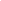 Результаты проверки оформляются в форме заключения. Апелляция и заключение о результатах проверки в тот же день передаются членом ГЭК в конфликтную комиссию Ростовской области (далее – Комиссия).2. Апелляция о несогласии с выставленными баллами (отметкой) подается в течение двух рабочих дней после официального дня объявления результатов ГИА по соответствующему учебному предмету, в том числе по результатам перепроверки регионального или федерального уровня.Участники экзаменов (обучающиеся и экстерны) или их родители (законные представители), подают апелляцию о несогласии с выставленными баллами в образовательную организацию, которой они были допущены в установленном порядке к ГИА, выпускники прошлых лет - в места, в которых они были зарегистрированы на сдачу единого государственного экзамена (далее – ЕГЭ).Руководитель организации, принявший апелляцию, незамедлительно передает ее в Комиссию.Сроки рассмотрения апелляцийКомиссия рассматривает апелляцию о нарушении установленного порядка проведения ГИА в течение двух рабочих дней, а апелляцию о несогласии с выставленными баллами (отметкой) – в течение четырех рабочих дней с момента ее поступления в Комиссию.Порядок рассмотрения апелляцийПри рассмотрении апелляции может присутствовать участник ГИА и (или) его родители (законные представители), а также аккредитованные общественные наблюдатели. Участник ГИА и (или) его родители (законные представители) должны иметь при себе документы, удостоверяющие личность; общественные наблюдатели - документы, удостоверяющие личность, удостоверение, подтверждающее полномочия.1. При рассмотрении апелляции о нарушении установленного порядка проведения ГИА Комиссия рассматривает апелляцию, заключение о результатах проверки и выносит одно из решений:об отклонении апелляции;об удовлетворении апелляции.При удовлетворении апелляции результат ГИА, по процедуре которого участников ГИА была подана апелляция, аннулируется и участнику ГИА предоставляется возможность сдать экзамен по учебному предмету в иной день, предусмотренный расписанием проведения ГИА.2. При рассмотрении апелляции о несогласии с выставленными баллами (отметкой) Комиссия запрашивает в региональном центре обработки информации (далее – РЦОИ), в предметной комиссии распечатанные изображения экзаменационной работы, электронные носители, содержащие файлы с цифровой аудиозаписью устных ответов обучающегося, выпускника прошлых лет, протоколы устных ответов обучающегося, сдававшего государственный выпускной экзамен (далее – ГВЭ) в устной форме, копии протоколов проверки экзаменационной работы предметной комиссией и контрольно-измерительные материалы, тексты, темы, билеты, задания, выполнявшиеся обучающимся, выпускником прошлых лет, подавшим апелляцию.Указанные материалы предъявляются участнику ГИА (в случае его участия в рассмотрении апелляции). Обучающийся (для обучающихся, не достигших возраста 14 лет, - в присутствии родителей или законных представителей), экстерн, выпускник прошлых лет письменно подтверждает, что ему предъявлены изображения выполненной им экзаменационной работы, файлы с цифровой аудиозаписью его устного ответа, протоколы устных ответов обучающегося, сдававшего ГВЭ в устной форме.По результатам рассмотрения апелляции о несогласии с выставленными баллами Комиссия принимает одно из решений:об отклонении апелляции и сохранении выставленных баллов;об удовлетворении апелляции и изменении баллов.В случае выявления ошибок в обработке и (или) проверке экзаменационной работы обучающегося, экстерна, выпускника прошлых лет Комиссия передает соответствующую информацию в РЦОИ, предметную комиссию для пересчета результатов ГИА. Для пересчета результатов ЕГЭ протокол Комиссии в течение двух календарных дней направляется в уполномоченную организацию. Уполномоченная организация передает измененные по итогам пересчета результаты ЕГЭ в РЦОИ, который в течение одного календарного дня представляет их для дальнейшего утверждения ГЭК.Информация о сроках, местах и порядке информирования о результатах экзаменов государственной итоговой аттестации по образовательным программам среднего общего и основного общего образования в Ростовской области в 2023 году 1. Места информирования о результатах государственной итоговой аттестации
по образовательным программам среднего общего и основного общего образования (далее - ГИА):- обучающихся, экстернов – образовательные организации, в которых они были допущены к ГИА в установленном порядке;- выпускников прошлых лет – организации, в которых они были зарегистрированы на сдачу ЕГЭ.2. Сроки и порядок информирования о результатах ГИА.Ознакомление участников экзамена с утвержденными председателем ГЭК результатами по учебному предмету осуществляется в течение одного рабочего дня со дня их передачи в образовательные организации (под подпись в протоколе). Указанный день считается официальным днем объявления результатов экзаменов. 